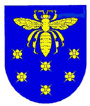 VARĖNOS ŠVIETIMO CENTRASKodas 195328546, J. Basanavičiaus g. 9, 65183 Varėna, tel. (8~310) 3 15 34, faks. (8~310) 3 13 30el. p. svietimo.centras@varena.ltUgdymo įstaigų vadovamsGRUODŽIO MĖN. TEIKIAMŲ PASLAUGŲ PLANAS 2020 m. lapkričio 30 d. Nr. V-5-154VarėnaĮ renginius įprastinė registracija nevykdoma. Pasirenkamas renginys/susitikimas ir kreipiamasi į plane nurodytą kuratorių el. paštu arba tel. (8 310) 31 534 ir prašoma atsiųsti nuorodą prisijungimui. Jungiamasi likus 5 min. iki renginio/susitikimo pradžios.Direktorė							                   	                        Janina ŠimelionienėI. Stadalnykienė(8 310) 31 534Eil. Nr.Renginio/susitikimo tema ir lektoriusData/laikasPrisijungimo platformaKuratorius ir registracijos nuorodaPedagogų kompetencijų tobulinimo veikla Pedagogų kompetencijų tobulinimo veikla Pedagogų kompetencijų tobulinimo veikla Pedagogų kompetencijų tobulinimo veikla Pedagogų kompetencijų tobulinimo veikla SeminaraiSeminaraiSeminaraiSeminaraiSeminarai1Varėnos rajono Valkininkų gimnazijos mokytojams seminaras „Projektinis darbas – raktas į STEAM įgyvendinimą mokykloje“. Seminarą ves doc. dr. Lina Bagdžiūnaitė-Litvinaitienė, Vilniaus Tech docentė, VGTU inžinerijos licėjaus direktoriaus pavaduotoja inžineriniam ugdymui, inžinerijos mokytoja ekspertė, MTC, VIKC, Trakų švietimo centro lektorė, Vilniaus STEAM centro kūrimo metodikų rengėja ekspertė. 7 d. 13 val. (4 val.) ir14 d. 15 val. (2 val.)Video konferencijų, mokymų, pasitarimų platforma ZOOMRasa Valentukevičienė,el. p. Rasyte.val@gmail.comtel.: (8 310) 31 534mob.: (8 621) 93 4162Šalčininkų rajono Eišiškių Stanislovo Rapolionio gimnazijos mokytojams tęsiami mokymai „Microsoft Office 365 – programų paketas šiuolaikiniam ir efektyviam mokinių ugdymui“. Lektorius – Martynas Gudaitis, Varėnos technologijų ir verslo mokyklos informacinių technologijų mokytojas.  TikslinamiEišiškių Stanislovo Rapolionio gimnazijoje arba Microsoft Teams nuotolinio mokymo platformojeRasa Valentukevičienė,el. p. Rasyte.val@gmail.comtel.: (8 310) 31 534mob.: (8 621) 93 416OlimpiadosOlimpiadosOlimpiadosOlimpiadosOlimpiados1„Lietuvos mokinių etninės kultūros olimpiada“. Mokinius registruoti būtina iki 2020 m. gruodžio 10 d. el. paštu Rasyte.val@gmail.comRaštas dėl III Lietuvos mokinių etninės kultūros olimpiados pirmojo (savivaldybės) etapo: https://www.lmnsc.lt/uplfiles3/Ra%C5%A1tas%20Nr.87_2020_06_26_su%20priedais.pdf17 d. 10 val.Varėnos švietimo centre (keičiantis vietai, dalyviai bus informuojami)Rasa Valentukevičienė,el. p. Rasyte.val@gmail.comtel.: (8 310) 31 534mob.: (8 621) 93 416Metodiniai pasitarimai, gerosios patirties sklaidaMetodiniai pasitarimai, gerosios patirties sklaidaMetodiniai pasitarimai, gerosios patirties sklaidaMetodiniai pasitarimai, gerosios patirties sklaidaMetodiniai pasitarimai, gerosios patirties sklaida1Merkinės Vinco Krėvės gimnazijos mokytojams paskaita „Darbas su užduočių kūrimo įrankiais linoit.com, wordwool.net bei įtestavimo sistema socrative.com“.  Užsiėmimus ves – Aušra Stravinskienė, Merkinės Vinco Krėvės gimnazijos informatikos mokytoja. 6 akad. val.2, 9, 16 d. 15 val.Mokymai vyks per Google G Suite for Education sistemą „Meet“Rasa Valentukevičienė,el. p. Rasyte.val@gmail.comtel.: (8 310) 31 534mob.: (8 621) 93 4162Programos  „SKAITMENINIŲ PRIEMONIŲ KŪRIMAS EFEKTYVIAM VAIKŲ UGDYMUI“ dalyvių metodinis susitikimas. 3 d. 14 val.Video konferencijų, mokymų, pasitarimų platforma ZOOMRasa Valentukevičienė,el. p. Rasyte.val@gmail.comtel.: (8 310) 31 534mob.: (8 621) 93 4163Kalbų (lietuvių, anglų, rusų, prancūzų) mokytojų metodinė veikla: bendrojo ugdymo turinio atnaujinimas, 4rekomendacijos mokykloms kaip padėti mokiniams COVID-19 krizės metu, lūkesčiai kompetencijų tobulinimui.3 d. 15 val.Video konferencijų, mokymų, pasitarimų platforma ZOOMRamunė Skamarakienė, el. p. ramune0825@gmail.com5Tiksliųjų mokslų (matematikos ir informacinių technologijų) mokytojų metodinė veikla: bendrojo ugdymo turinio atnaujinimas, rekomendacijos mokykloms kaip padėti mokiniams COVID-19 krizės metu, lūkesčiai kompetencijų tobulinimui.10 d. 15 val.Video konferencijų, mokymų, pasitarimų platforma ZOOMRamunė Skamarakienė, el. p. ramune0825@gmail.com6Programų „Kaip bendrauti ir nesusipykti“ II užsiėmimo „Darbas streso sąlygomis: savipagalba ir apsauga nuo perdegimo“ ir  „Projektas kaip ugdymo(si) metodas“ II užsiėmimo „Integruotų ugdomųjų projektinių darbų vieta pamokoje: planavimas, organizavimas ir vertinimas. Pažangą skatinančio grįžtamojo ryšio panaudojimo praktika“ dalyvių metodinis pasitarimas, refleksija. 15 d. 14 val. Video konferencijų, mokymų, pasitarimų platforma ZOOMRasa Valentukevičienė,el. p. Rasyte.val@gmail.comtel.: (8 310) 31 534mob.: (8 621) 93 416ParodosParodosParodosParodosParodos1Respublikinė ikimokyklinio ir priešmokyklinio amžiaus vaikų ir pedagogų virtuali fotografijų paroda„Kalėdinis žaisliukas“ Parodos koordinatorės: Senosios Varėnos ,,Nykštuko“ vaikų lopšelio-darželio ikimokyklinio ugdymo auklėtojos Danguolė Ratkevičienė ir  Rosita Levutaitė-GainskienėGruodžio mėn.Virtuali fotografijų paroda eksponuojama Senosios Varėnos ,,Nykštuko“ vaikų lopšelio-darželio internetinėje svetainėje: www.nykštukas.zaibas.lt ir Varėnos švietimo centro svetainėje: www.varenossc.ltRasa Valentukevičienė,el. p. Rasyte.val@gmail.comtel.: (8 310) 31 534mob.: (8 621) 93 4162Varėnos rajono ikimokyklinio ir priešmokyklinio ugdymo įstaigų rajoninė virtuali fotografijų paroda ,,Rudens gėrybės“. Organizatorės: Varėnos ,,Pasakos“ vaikų lopšelio-darželio ikimokyklinio ugdymo mokytoja (auklėtoja) metodininkė Lina Grimutienė ir ikimokyklinio ugdymo mokytoja (auklėtoja)  Gražina ŽalienėGruodžio mėn.Fotografijos eksponuojamos Varėnos „Pasakos“ vaikų lopšelio-darželio Facebook paskyroje ir įstaigos svetainėje - http://varenospasaka.lt  bei  Varėnos švietimo centro svetainėje www.varenossc.lt ir Facebook paskyroje https://www.facebook.com/Varėnos-švietimo-centrasRasa Valentukevičienė,el. p. Rasyte.val@gmail.comtel.: (8 310) 31 534mob.: (8 621) 93 4163Respublikinė virtuali fotografijų paroda „Pusnynuos nykštukai miega“. Organizatoriai: Varėnos ,,Pasakos“ vaikų lopšelio-darželio ikimokyklinio ugdymo mokytoja (auklėtoja) Virginija Varanauskienė ir ikimokyklinio ugdymo mokytoja (auklėtoja)  Rima Janulevičienė. Nuostatus ir dalyvio anketą rasite: http://www.varenossc.lt/veikla/renginiai/metodiniai-uzsiemimai1/virtuali-fotografiju-paroda-pusnynuos-nykstukai-miega155 Fotografijose turi būti pavaizduoti kūrybiniai darbeliai. Parodai fotografijas JPG formatu ir dalyvio anketą (1 priedas) siųsti el. paštu: paroda.pasaka@gmail.com iki 2020-12-14. Gruodžio mėn. Kūrybiniai darbai (fotografijos) bus publikuojami Varėnos „Pasakos“ vaikų lopšelio-darželio ir Švietimo centro Facebook paskyrose bei  įstaigos svetainėse  http://varenospasaka.lt ir www.varenossc.lr Rasa Valentukevičienė,el. p. Rasyte.val@gmail.comtel.: (8 310) 31 534mob.: (8 621) 93 416Pedagoginių psichologinių paslaugų skyriaus veiklaPedagoginių psichologinių paslaugų skyriaus veiklaPedagoginių psichologinių paslaugų skyriaus veiklaPedagoginių psichologinių paslaugų skyriaus veiklaPedagoginių psichologinių paslaugų skyriaus veikla1Individualios psichologų konsultacijos mokyklinio amžiaus vaikamsPirmadieniais – penktadieniais 9-16 val.Skype, Messenger, Haghout ir ZOOM bei kontaktiniu būduIrena Nedzveckienė,svietimocentro.ppps@gmail.comTel. (8 310) 31 2322Individualios specialiųjų pedagogų, logopedo konsultacijos mokyklinio amžiaus vaikamsPirmadieniais – penktadieniais9-16 val.Skype, Messenger, Haghout ir ZOOM bei kontaktiniu būduGražina Maziukienė, Inga Sereičikienė ir Laimutė Lukošiūnienė,svietimocentro.ppps@gmail.comTel. (8 310) 31 2323Matuizų pagrindinės mokyklos ikimokyklinio ir priešmokyklinio ugdymo pedagogams paskaita „Mokinių, turinčių autizmo spektro sutrikimų, ugdymas“. Paskaitą skaitys: Varėnos švietimo centro Pedagoginių psichologinių paslaugų skyriaus specialistės Gražina Maziukienė, Inga Sereičikienė ir Laimutė Lukošiūnienė. 21, 22 d.13 val.Video konferencijų, mokymų, pasitarimų platforma ZOOMsvietimocentro.ppps@gmail.comTel. (8 310) 31 2324Metodinė diena Varėnos „Ryto“ progimnazijos mokytojams ir tėvams.Data ir laikas tikslinamiGoogle Meetsvietimocentro.ppps@gmail.comTel. (8 310) 31 2325Metodinė diena Šalčininkų Lietuvos tūkstantmečio gimnazijos mokytojams ir tėvams.Data ir laikas tikslinamisvietimocentro.ppps@gmail.comTel. (8 310) 31 2326Vaikų (mokinių) galutiniai vertinimai8 d. 8 val. (Valkininkų gimnazijos 1 mokinys);10 d. 8 val. (Matuizų pagrindinės mokyklos 1 mokinys)Pedagoginių psichologinių paslaugų skyriujeIrena Nedzveckienė,Gražina Maziukienė, Laimutė Lukošiūnienėsvietimocentro.ppps@gmail.comtel. (8 310) 31 232Karantino laikotarpiu dėl Covid-19 viruso plitimo Pedagoginių psichologinių paslaugų skyriuje mokiniai nevertinami.Karantino laikotarpiu dėl Covid-19 viruso plitimo Pedagoginių psichologinių paslaugų skyriuje mokiniai nevertinami.Karantino laikotarpiu dėl Covid-19 viruso plitimo Pedagoginių psichologinių paslaugų skyriuje mokiniai nevertinami.Karantino laikotarpiu dėl Covid-19 viruso plitimo Pedagoginių psichologinių paslaugų skyriuje mokiniai nevertinami.Karantino laikotarpiu dėl Covid-19 viruso plitimo Pedagoginių psichologinių paslaugų skyriuje mokiniai nevertinami.Atviro jaunimo centro veiklaAtviro jaunimo centro veiklaAtviro jaunimo centro veiklaAtviro jaunimo centro veiklaAtviro jaunimo centro veikla1Grupiniai ir individualūs susitikimai su jaunuoliais.Pirmadieniais  – šeštadieniais nuo 17 val.“Messenger”, “Snapchat”, “Zoom”, “Pubg” ir kt. Rasa Plokštienė,Irma Bartusevičienė,Norint dalyvauti susitikimuose reikia kreiptis į kuratorius Facebook socialiniame tinkle asmeniškai arba rašyti laišką Varėnos atviram jaunimo centrui adresu: https://www.facebook.com/Var%C4%97nos-atviras-jaunimo-centras-228119090876623/ Turizmo informacijos veiklaTurizmo informacijos veiklaTurizmo informacijos veiklaTurizmo informacijos veiklaTurizmo informacijos veikla1Konsultavimas turizmo klausimaisGruodžio mėn.Tiesiogiai (darbo vietoje), telefonu, elektroniniu paštu, „Messenger“ ir „Tawk To“ Daiva Kosinskaitė, tel. (8 310) 31 330, el. p. turizmas@varena.lt2Akcijos „Surink Lietuvą“ suvenyriniai magnetukai esant poreikiui parduodami nuotoliniu būdu. Pirkėjas atlieka bankinį pavedimą į Švietimo centro sąskaitą, o magnetukai išsiunčiami vieną kartą per savaitę.Gruodžio mėn.Tiesiogiai (darbo vietoje), telefonu, elektroniniu paštu, „Messenger“ ir „Tawk To“ Daiva Kosinskaitė, tel. (8 310) 31 330, el. p. turizmas@varena.lt3Individualios konsultacijos ir informacijos teikimasGruodžio mėn.Tiesiogiai (darbo vietoje), telefonu, elektroniniu paštu, „Messenger“ ir „Tawk To“ Daiva Kosinskaitė, tel. (8 310) 31 330, el. p. turizmas@varena.lt4Varėnos rajono turizmo informacijos rinkimas ir atnaujinimas rengiant elektorinį leidinį apie turizmą Varėnos rajoneGruodžio mėn.Tiesiogiai (darbo vietoje), telefonu, elektroniniu paštu, „Messenger“ ir „Tawk To“ Daiva Kosinskaitė, tel. (8 310) 31 330, el. p. turizmas@varena.lt5Varėnos rajono lankytinų objektų informacijos platinimas Facebook tinkle Gruodžio mėn.Tiesiogiai (darbo vietoje), telefonu, elektroniniu paštu, „Messenger“ ir „Tawk To“ Daiva Kosinskaitė, tel. (8 310) 31 330, el. p. turizmas@varena.ltProjekto „Tobulėk, išlik, dalinkis ir veik“ veiklosProjekto „Tobulėk, išlik, dalinkis ir veik“ veiklosProjekto „Tobulėk, išlik, dalinkis ir veik“ veiklosProjekto „Tobulėk, išlik, dalinkis ir veik“ veiklosProjekto „Tobulėk, išlik, dalinkis ir veik“ veiklos1Grupinės psichologo konsultacijos  Alytuje ir Alytaus rajone.Konsultuoja – Daiva Česnulevičienė, psichologė.Gruodžio mėn. (pagal individualų veiklos grafiką)Video konferencijų, mokymų, pasitarimų platforma ZOOMElzė Vilčinskienė,el. p. elzevil@gmail.com tel.: (8 310) 31 5342Savanorių mokymai „Vyresnio amžiaus žmonių slauga, priežiūra“. Užsiėmimus ves – Simona Barysienė, Varėnos „Ryto“ progimnazijos psichologė.9 d. 15-19 val.Elektroninio pašto Gmail vaizdo pagalbaElzė Vilčinskienė, el. p. elzevil@gmail.comtel.: (8 310) 31 534Varėnos trečiojo amžiaus universiteto veiklaVarėnos trečiojo amžiaus universiteto veiklaVarėnos trečiojo amžiaus universiteto veiklaVarėnos trečiojo amžiaus universiteto veiklaVarėnos trečiojo amžiaus universiteto veikla1Nuotoliniai susitikimai su VTAU dalyviaisGruodžio mėn. (pagal poreikį)Elektroninio pašto Gmail vaizdo pagalbaElzė Vilčinskienė,el. p. elzevil@gmail.com tel.: (8 310) 31 534